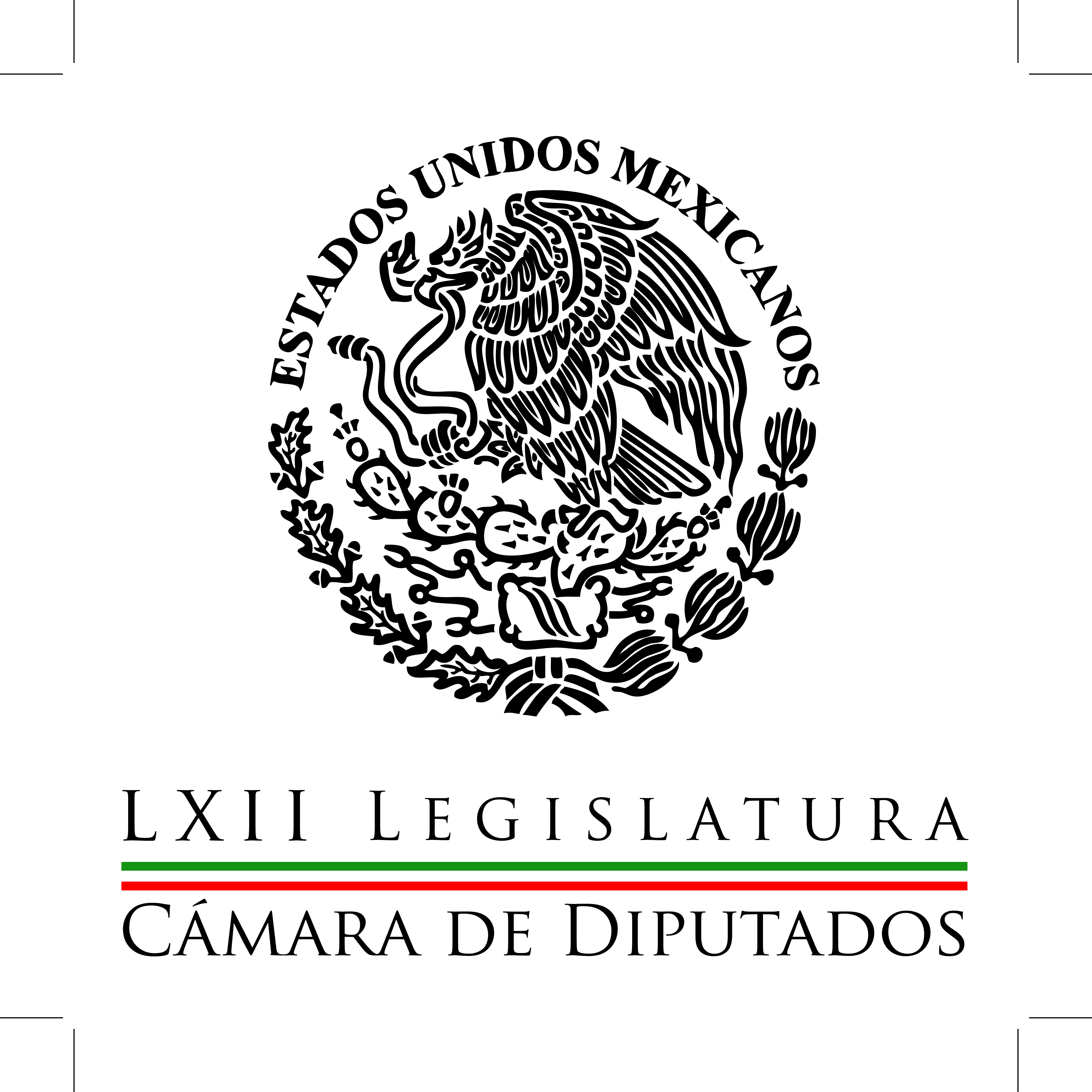 Carpeta InformativaCorte Fin de semanaResumen: Hago política abiertamente, responde Beltrones a PadrésProponen comparecencia de Videgaray sobre política económica 2016Respalda diputado candidatura de Anaya Cortés para dirigencia del PANPiden redoblar esfuerzos en seguridad para evitar empañar comicios Celebrarán el Día de Internet en la Cámara de DiputadosDeclara Cámara de Diputados precluidos 242 puntos de acuerdo16 de mayo de 2015TEMA(S): Nota InformativaFECHA: 16-05-2015HORA: 15:15NOTICIERO: El Universal onlineEMISIÓN: Fin de SemanaESTACIÓN: InternetGRUPO: El Universal0Hago política abiertamente, responde Beltrones a PadrésEl líder del PRI en San Lázaro, Manlio Fabio Beltrones, afirmó que al gobernador de Sonora, el panista Guillermo Padrés, no debe llamarle mucho la atención que un político priísta haga campaña junto con los candidatos priístas.Beltrones afirmó que él está haciendo política abiertamente, de forma transparente, y “no escondido intentando maniobras descalificadoras”.EL UNIVERSAL publicó el viernes una entrevista con la abanderada del PRI al gobierno de Sonora, Claudia Pavlovich, quien acusa al gobernador Guillermo Padrés de “armar guerra sucia” en su contra así como de intervenir sus llamadas con el fin de hacer ediciones para perjudicarla. En respuesta, el gobernador de Sonora respondió en otra entrevista que se publica hoy que el líder de los diputados priístas quien realiza una intromisión en el proceso estatal.En ese sentido, entrevistado en Campeche, Manlio Fabio Beltrones señaló: “Que no debe llamarle mucho a preocupación (a Padrés) que un político priísta haga campaña junto con los candidatos priistas”.“Lo estoy haciendo en San Luis Potosí abiertamente, lo estoy haciendo en Querétaro, lo he hecho en Nuevo León, ahora en Campeche, abiertamente, a luz pública y no escondido intentando maniobras descalificadoras.”Beltrones afirmó que esto es un quehacer político y así deberán entenderlo muchos de quienes todavía no alcanzan a comprender de qué se trata, y nuestro trabajo lo tenemos que hacer transparente:“Hoy lo hago aquí en Campeche y mañana seguiré haciéndolo en Sonora, así lo hacen algunos gobernadores de militancias distintas al PRI”.He visto, agregó el diputado priísta, que el gobernador de Sonora se ha trasladado a otros Estados a apoyar a los candidatos de su partido Acción Nacional, o al gobernador de Puebla quien lo hace en diversas entidades, abiertamente como debe ser el quehacer político.“Un buen político nunca se debe asustar de otros políticos que hacen política”, puntualizó.TEMA(S): Trabajos LegislativosFECHA: 16-05-0215HORA: 15:57NOTICIERO: Uno Más Uno onlineEMISIÓN: Fin de SemanaESTACIÓN: InternetGRUPO: Uno Más Uno0Proponen comparecencia de Videgaray sobre política económica 2016El diputado Miguel Alonso Raya propuso que comparezca el secretario de Hacienda, Luis Videgaray, para que explique los pre-criterios de Política Económica 2016 y su vinculación con el llamado Presupuesto Base Cero.También para informar sobre la evolución de las finanzas públicas y su impacto en la estabilidad y el crecimiento de la economía nacional.El coordinador de la bancada del Partido de la Revolución Democrática (PRD) en la Cámara de Diputados indicó que según el Informe de la Situación Económica, las Finanzas Públicas y la Deuda Pública del Primer Trimestre de 2015, el contexto económico es “complejo y volátil”, pues existen indicadores preocupantes.Por la devaluación del peso, expuso, la deuda se revalúa y se ubica en 7.6 billones de pesos. Esto equivale a 43.9 por ciento del Producto Interno Bruto (PIB), dos puntos arriba de lo que representaba en 2014.Además, los ingresos tributarios crecen 33 por ciento, “pero no son suficientes ni compensan la creciente caída de los ingresos petroleros que ya llega a 42.6 por ciento”.Alonso Raya hizo notar que sólo en el primer trimestre de este año, Petróleos Mexicanos (Pemex) registró pérdidas por 100 mil millones de pesos.La economía de Estados Unidos se desacelera rápidamente durante este periodo y su ritmo de crecimiento se ubica muy por abajo de las expectativas y de las proyecciones de diferentes analistas internacionales.Asimismo, señaló el diputado perredista, la apreciación del dólar afecta el ritmo de crecimiento de las exportaciones estadunidenses.A su vez, la devaluación del peso encarece las importaciones de México e introduce presiones cambiarias e inflacionarias, incrementando la incertidumbre en el mercado interno y afectando la inversión y el crecimiento potencial de la economía mexicana.Consideró que la relación de estos hechos “es sumamente preocupante, ya que seguramente impactará la evolución del balance fiscal, la estabilidad de las finanzas públicas, acelerará la inestabilidad macroeconómica y la trayectoria del crecimiento de la economía”.Alertó que las expectativas de crecimiento de la economía siguen a la baja, ya que la SHCP lo ubica en un rango de entre 3.2 y 4.2 por ciento del PIB.Mientras que la encuesta de analistas elaborada por el Banco de México la ubica en 2.88 por ciento. Sin embargo, México requiere un crecimiento de al menos cinco por ciento anual.Lamentó que a pesar de los esfuerzos y logros en la instrumentación de la reforma fiscal, “México sigue presentando grandes problemas, como la inestabilidad en la captación de ingresos y la creciente vulnerabilidad en la estructura de las finanzas públicas”.El país necesita certidumbre y respuestas consistentes a estos temas. “Preocupa, en especial, el débil impulso del crecimiento de la economía, de la inversión y el empleo”, estimó el legislador./arm/mTEMA(S): Nota InformativaFECHA: 16-05-2015HORA: 10:40NOTICIERO: Fórmula onlineEMISIÓN: Fin de SemanaESTACIÓN: InternetGRUPO: Fórmula0Respalda diputado candidatura de Anaya Cortés para dirigencia del PANEl vicecoordinador del Grupo Parlamentario del PAN, Marcelo Torres Cofiño, expresó su incondicional apoyo al proyecto de propuestas y resultados que encabeza Ricardo Anaya, para la candidatura de la dirigencia nacional de Acción Nacional.Mencionó que el partido blanquiazul es una institución política fuerte, indispensable para la vida democrática del país por su probado compromiso con la ciudadanía.Desde esa convicción, dijo, son cada vez más las voces que, desde el interior y el exterior del partido apoyan el proyecto de Ricardo Anaya como líder nacional de nuestro partido, quien, dijo, cuenta con todos los méritos."Ha sido parte fundamental para que se trabaje en equipo en las campañas electorales que actualmente se llevan a cabo".Afirmó que Anaya Cortés ha escuchado, trabajado y conciliado visiones de los representantes más importantes de todos los estados.Los resultados están a la vista. "Hoy salimos a la calle a pedir el voto en lugares donde se juegan gubernaturas, alcaldías y diputaciones federales y locales, con un panismo alegre, con grandes candidatos, con las mejores propuestas, la plataforma más sólida y con el mejor equipo", afirmó.El también delegado del CEN en el estado de Baja California Sur, sostuvo que la trayectoria del coordinador panista ha sido ejemplar en el servicio público, ya sea como legislador local o federal, o estando al frente de una Secretaría en su estado natal, Querétaro.Su capacidad, entrega y lucha por un mejor futuro están más que demostradas. Acción Nacional es un partido de resultados, de ideas y de convicciones firmes; y Ricardo personifica cada una de esas características. Por ello, se ha sabido ganar la confianza de miles de panistas.Como militante comprometido con la ideología y el trabajo de Acción Nacional, agregó, veo con beneplácito y esperanza, que la fuerza de Ricardo Anaya cada día contagia a más panistas deseosos de trabajar de la mano de nuestro partido y con nuestra militancia. /arm/mTEMA(S): Trabajos LegislativosFECHA: 16-05-2015HORA: 14:51NOTICIERO: Fórmula onlineEMISIÓN: Fin de SemanaESTACIÓN: InternetGRUPO: Fórmula0Piden redoblar esfuerzos en seguridad para evitar empañar comicios El coordinador de la fracción parlamentaria del Partido Verde Ecologista de México (PVEM) en la Cámara de Diputados, Arturo Escobar y Vega, se pronunció por redoblar esfuerzos en materia de seguridad para no empañar los comicios del próximo 7 de junio.Luego de los hechos que se han registrado en Michoacán, Tabasco y Guerrero, el legislador llamó a las diferentes fuerzas políticas en el Congreso de la Unión a apoyar al Instituto Nacional Electoral (INE) y al Secretariado Ejecutivo del Sistema Nacional de Seguridad Pública (SESNSP).Asimismo, dijo, de manera conjunta se debe rediseñar y proponer una estrategia que garantice colaboración, así como auxilio entre las instituciones de seguridad pública federales y de las entidades federativas, a fin de crear un plan emergente de seguridad que proteja a los principales actores en el actual proceso electoral.En entrevista, dejó en claro que las autoridades electorales están demostrando capacidad, profesionalidad y transparencia para sacar adelante las elecciones y el gobierno federal hace su máximo esfuerzo para brindar seguridad a los candidatos, independientemente de que algunos no la solicitaron.La violencia contra los candidatos no es únicamente asunto de los estados. Por ello, reiteró, se debe crear un plan emergente para eficientar y proporcionar apoyo que demandan los involucrados en el proceso electoral para acabar con la inseguridad que impera a su alrededor."En el PVEM nos preocupa la situación de vulnerabilidad que viven día a día los candidatos de las diferentes fuerzas políticas, sin embargo, reconocemos que la violencia es temporal y no representa ningún riesgo para los comicios que se celebrarán el próximo 7 de junio", aseguró.Llamó a todos los involucrados en el proceso electoral a tomar las precauciones necesarias y aceptar la seguridad de las autoridades federales durante sus actividades electorales."Todos los involucrados en al actual proceso electoral somos corresponsables de los resultados de las próximas elecciones, por ello, nuestra obligación es actuar con madurez y civilidad políticas"."Porque es importante que sobresalga el respeto y la tolerancia, pues la violencia e intolerancia destruyen la vida democrática del país", aseguró. /arm/mTEMA(S): Nota InformativaFECHA: 16-05-2015HORA: 14:00NOTICIERO: Uno Más Uno onlineEMISIÓN: Fin de SemanaESTACIÓN: InternetGRUPO: Uno Más Uno0Celebrarán el Día de Internet en la Cámara de DiputadosPor primera vez la Cámara de Diputados será el espacio en el que se reunirán representantes de organizaciones de los sectores privado, público, académico y social, para celebrar el Día de Internet que se conmemora anualmente desde 2005.El presidente de la Comisión Especial de Agenda Digital y Tecnologías de la Información de la Cámara de Diputados, Juan Pablo Adame Alemán informó que este evento se realiza en coordinación con la Asociación Mexicana de Internet.Se analizará el tema “Telecomunicaciones y las TIC: Manejadores de la Innovación”, a través de la presentación del Estudio de Hábitos de los Usuarios de Internet 2015, así como de la conferencia “Its time to get schooled…in #cyberdefense”, que ofrecerá HP.Se contará también, dijo, con el panel #YOLOBORRO y retos legislativos en materia de seguridad, para la Prevención de Violencia, CiberBullying y Pornografía Infantil.Asimismo, abundó, se llevara a cabo la conferencia titulada “La economía digital, habilitadora para un mejor México”, la cual será impartida por el Director de Microsoft en México, mientras que “La Transformación de la Banca en la era digital” estará encabezada por el Director Global de Inclusión Financiera BBVA.Dio a conocer que se contará con un panel en materia de educación, donde se abordarán los temas de Educación a Distancia, Cultura Digital y Planes de Estudio Técnicos y Universitarios.Se hablará también de la “Salud digital en México. La tecnología al servicio de la práctica médica”, así como de la “Transformación Gubernamental”, entre otros temas.Informó que el evento se llevará a cabo el próximo lunes 18 de mayo, a partir de las 8:30 horas, en la Sede de la Cámara de Diputados.TEMA(S): Nota InformativaFECHA: 16-05-2015HORA: 15:50NOTICIERO: Uno Más Uno onlineEMISIÓN: Fin de SemanaESTACIÓN: InternetGRUPO: Uno Más Uno0Declara Cámara de Diputados precluidos 242 puntos de acuerdoLa Presidencia de la Cámara de Diputados declaró precluidos 242 puntos de acuerdo, es decir que no fueron dictaminados durante el periodo en que se presentaron, de conformidad con lo que establece el reglamento del órgano legislativo.De acuerdo con el documento publicado en la Gaceta Parlamentaria, se desechan 35 proposiciones impulsadas por diputados del PRI, 45 del PAN, 69 del PRD, 15 del PVEM, 30 de Movimiento Ciudadano, 9 del PT, 17 de Nueva Alianza y 16 de Morena.Además, entre los puntos de acuerdo suscritos por diputados de varios partidos políticos se encuentra uno del PRI y PVEM; uno del PRD y PT, y otro del PAN y Morena.También uno, respectivamente, de las comisiones del Distrito Federal y de la Especial de Programas Sociales, y uno más de diversos grupos legislativos.Entre los temas abordados en las propuestas de puntos de acuerdo destacan la cancelación del proyecto del TAV México-Querétaro, Sociedad Financiera Popular FICREA, procesos electorales 2015, trabajadores de la educación, precios de gasolina y Ronda Cero.Asimismo, transporte de energéticos, desaparición de personas, Presupuesto Base Cero, impacto ambiental del nuevo aeropuerto de la Ciudad de México y derrame en el “Río Sonora”.Costos de telefonía fija, servicios médicos, empleo para jóvenes, autos usados, “drones”, función pública, adultos mayores, tráfico de armas, libertad de expresión, derechos de trabajadores agrícolas, nuevo Sistema de Justicia Penal Acusatorio, partos accidentados y explotación de menores, se encuentran en igual caso.Además los de las conmemoraciones de los 70 años de la participación del Escuadrón 201 en la Segunda Guerra Mundial y el 100 aniversario de la Batalla de Celaya.La garita de San Ysidro, en Tijuana, Baja California; Museo Internacional Barroco, en Puebla; secuestro de personas en Guerrero; orden y paz en Matamoros y Reynosa, Tamaulipas; supuestos actos de corrupción en Sonora, y presuntos casos de desvíos de recursos en Chihuahua, entre otros.El 30 de abril el pleno camaral autorizó a la Mesa Directiva declare la preclusión de los asuntos cuyo plazo ha vencido y de los que durante el Segundo Receso del Tercer Año concluyan su término para ser dictaminados.Para ello la Mesa Directiva dispondrá la publicación en la Gaceta Parlamentaria de las listas que sean desechadas y archivadas, así como la actualización de los registros parlamentarios.